・受講者の氏名、生年月日、現住所については修了証作成のため必要です。もれなくご記入ください。※印は、必須記入事項　(鉛筆使用不可)①申し込みをする際は、決められた講習会の日時にすべて出席できるかどうかをご確認の上、お申し込みください。②申し込みをされた講習会のコース変更 (日程変更)、キャンセル(取消) をする場合は、開講日一週間前までにご連絡ください。　(連絡は、コース変更・取消連絡書をFAXで送信、又は当協会ホームページよりコース変更取消連絡フォームにてご連絡願います。)③開講一週間前を過ぎた場合、連絡の有無を問わず日程変更、取消はできません。※受講者変更は前営業日午後5時までに連絡のあった場合のみ対応いたします。　④欠席、早退、遅刻は、失格となります。(講習途中での日程変更はできません。)重要　③及び④の場合は、受講料の返金、申込書の返却はできません。また、受講料未納の場合は、受講料を全納していただきます。⇒⇒⇒⇒⇒⇒⇒⇒※協会記入欄のため記入しないで下さい。⇒⇒⇒⇒⇒⇒⇒⇒技能講習受講申込書　▶原本提出のこと＊申し込む講習の左欄に○印をご記入ください＊技能講習受講申込書　▶原本提出のこと＊申し込む講習の左欄に○印をご記入ください＊技能講習受講申込書　▶原本提出のこと＊申し込む講習の左欄に○印をご記入ください＊技能講習受講申込書　▶原本提出のこと＊申し込む講習の左欄に○印をご記入ください＊技能講習受講申込書　▶原本提出のこと＊申し込む講習の左欄に○印をご記入ください＊技能講習受講申込書　▶原本提出のこと＊申し込む講習の左欄に○印をご記入ください＊技能講習受講申込書　▶原本提出のこと＊申し込む講習の左欄に○印をご記入ください＊技能講習受講申込書　▶原本提出のこと＊申し込む講習の左欄に○印をご記入ください＊技能講習受講申込書　▶原本提出のこと＊申し込む講習の左欄に○印をご記入ください＊※注 酸素欠乏、有機溶剤、特定化学、石綿はネット予約が必要　仮予約№※注 酸素欠乏、有機溶剤、特定化学、石綿はネット予約が必要　仮予約№※注 酸素欠乏、有機溶剤、特定化学、石綿はネット予約が必要　仮予約№※注 酸素欠乏、有機溶剤、特定化学、石綿はネット予約が必要　仮予約№※注 酸素欠乏、有機溶剤、特定化学、石綿はネット予約が必要　仮予約№※注 酸素欠乏、有機溶剤、特定化学、石綿はネット予約が必要　仮予約№<写真貼付欄>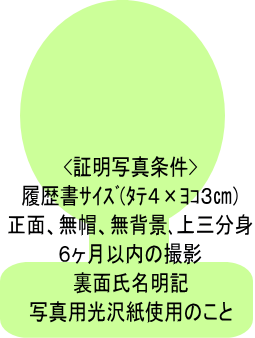 フォークリフト運転　（※1運転免許証の有無を☑）フォークリフト運転　（※1運転免許証の有無を☑）フォークリフト運転　（※1運転免許証の有無を☑）フォークリフト運転　（※1運転免許証の有無を☑）フォークリフト運転　（※1運転免許証の有無を☑）フォークリフト運転　（※1運転免許証の有無を☑）フォークリフト運転　（※1運転免許証の有無を☑）酸素欠乏硫化水素危険作業主任者酸素欠乏硫化水素危険作業主任者酸素欠乏硫化水素危険作業主任者酸素欠乏硫化水素危険作業主任者酸素欠乏硫化水素危険作業主任者<写真貼付欄>ガス溶接 ガス溶接 ガス溶接 ガス溶接 ガス溶接 ガス溶接 ガス溶接 有機溶剤作業主任者有機溶剤作業主任者有機溶剤作業主任者有機溶剤作業主任者有機溶剤作業主任者<写真貼付欄>乾燥設備作業主任者　(※2受講資格証明が必要)乾燥設備作業主任者　(※2受講資格証明が必要)乾燥設備作業主任者　(※2受講資格証明が必要)乾燥設備作業主任者　(※2受講資格証明が必要)乾燥設備作業主任者　(※2受講資格証明が必要)乾燥設備作業主任者　(※2受講資格証明が必要)乾燥設備作業主任者　(※2受講資格証明が必要)特定化学物質及び四アルキル鉛等作業主任者特定化学物質及び四アルキル鉛等作業主任者特定化学物質及び四アルキル鉛等作業主任者特定化学物質及び四アルキル鉛等作業主任者特定化学物質及び四アルキル鉛等作業主任者<写真貼付欄>プレス機械作業主任者 (※2受講資格証明が必要)プレス機械作業主任者 (※2受講資格証明が必要)プレス機械作業主任者 (※2受講資格証明が必要)プレス機械作業主任者 (※2受講資格証明が必要)プレス機械作業主任者 (※2受講資格証明が必要)プレス機械作業主任者 (※2受講資格証明が必要)プレス機械作業主任者 (※2受講資格証明が必要)石綿作業主任者石綿作業主任者石綿作業主任者石綿作業主任者石綿作業主任者<写真貼付欄>金属アーク溶接等作業主任者限定技能講習金属アーク溶接等作業主任者限定技能講習金属アーク溶接等作業主任者限定技能講習金属アーク溶接等作業主任者限定技能講習金属アーク溶接等作業主任者限定技能講習金属アーク溶接等作業主任者限定技能講習金属アーク溶接等作業主任者限定技能講習<写真貼付欄>受講月日受講月日初日月日～～～最終月日<写真貼付欄>ふりがな※ふりがな※※現住所※郵便番号を必ずご記入願います。現住所は、修了証作成のため必ずご記入ください。〒※郵便番号を必ずご記入願います。現住所は、修了証作成のため必ずご記入ください。〒※郵便番号を必ずご記入願います。現住所は、修了証作成のため必ずご記入ください。〒※郵便番号を必ずご記入願います。現住所は、修了証作成のため必ずご記入ください。〒※郵便番号を必ずご記入願います。現住所は、修了証作成のため必ずご記入ください。〒※郵便番号を必ずご記入願います。現住所は、修了証作成のため必ずご記入ください。〒氏名※全角１５文字まで(半角３０文字まで)氏名※全角１５文字まで(半角３０文字まで)※現住所氏名※全角１５文字まで(半角３０文字まで)氏名※全角１５文字まで(半角３０文字まで)※現住所氏名※全角１５文字まで(半角３０文字まで)氏名※全角１５文字まで(半角３０文字まで)　戸籍上の氏名をご記入ください。　戸籍上の氏名をご記入ください。　戸籍上の氏名をご記入ください。　戸籍上の氏名をご記入ください。　戸籍上の氏名をご記入ください。　戸籍上の氏名をご記入ください。※現住所　※　旧姓を使用した氏名及び通称の併記を希望する場合は下記にご記入ください。　※　旧姓を使用した氏名及び通称の併記を希望する場合は下記にご記入ください。　※　旧姓を使用した氏名及び通称の併記を希望する場合は下記にご記入ください。　※　旧姓を使用した氏名及び通称の併記を希望する場合は下記にご記入ください。　※　旧姓を使用した氏名及び通称の併記を希望する場合は下記にご記入ください。　※　旧姓を使用した氏名及び通称の併記を希望する場合は下記にご記入ください。　※　旧姓を使用した氏名及び通称の併記を希望する場合は下記にご記入ください。　※　旧姓を使用した氏名及び通称の併記を希望する場合は下記にご記入ください。(TEL) ※①(TEL) ※①(TEL) ※①併記を希望する併記を希望する併記を希望する(TEL) ※①(TEL) ※①(TEL) ※①□旧姓を使用した氏名□通称□旧姓を使用した氏名□通称□旧姓を使用した氏名□通称(FAX) ※②(FAX) ※②(FAX) ※②□FAXなし※生年月日※生年月日昭　和平　成昭　和平　成　年　　　 月　 　　日　年　　　 月　 　　日※①　TEL･･･緊急時の連絡(講習会中止等)や、申込内容についての問い合わせ等の　　　　　　　　ため、受講者ご本人と連絡がとれる電話番号　(携帯電話可)を必ずご記入　　　　　　　　ください。※①　TEL･･･緊急時の連絡(講習会中止等)や、申込内容についての問い合わせ等の　　　　　　　　ため、受講者ご本人と連絡がとれる電話番号　(携帯電話可)を必ずご記入　　　　　　　　ください。※①　TEL･･･緊急時の連絡(講習会中止等)や、申込内容についての問い合わせ等の　　　　　　　　ため、受講者ご本人と連絡がとれる電話番号　(携帯電話可)を必ずご記入　　　　　　　　ください。※①　TEL･･･緊急時の連絡(講習会中止等)や、申込内容についての問い合わせ等の　　　　　　　　ため、受講者ご本人と連絡がとれる電話番号　(携帯電話可)を必ずご記入　　　　　　　　ください。※①　TEL･･･緊急時の連絡(講習会中止等)や、申込内容についての問い合わせ等の　　　　　　　　ため、受講者ご本人と連絡がとれる電話番号　(携帯電話可)を必ずご記入　　　　　　　　ください。※①　TEL･･･緊急時の連絡(講習会中止等)や、申込内容についての問い合わせ等の　　　　　　　　ため、受講者ご本人と連絡がとれる電話番号　(携帯電話可)を必ずご記入　　　　　　　　ください。※①　TEL･･･緊急時の連絡(講習会中止等)や、申込内容についての問い合わせ等の　　　　　　　　ため、受講者ご本人と連絡がとれる電話番号　(携帯電話可)を必ずご記入　　　　　　　　ください。※①　TEL･･･緊急時の連絡(講習会中止等)や、申込内容についての問い合わせ等の　　　　　　　　ため、受講者ご本人と連絡がとれる電話番号　(携帯電話可)を必ずご記入　　　　　　　　ください。※①　TEL･･･緊急時の連絡(講習会中止等)や、申込内容についての問い合わせ等の　　　　　　　　ため、受講者ご本人と連絡がとれる電話番号　(携帯電話可)を必ずご記入　　　　　　　　ください。※②　FAX･･･個人申込みで受講票をFAX受信できる場合は､FAX番号をご記入ください。(FAX不可の場合は、FAXなしに☑を。郵送でお届けします)※②　FAX･･･個人申込みで受講票をFAX受信できる場合は､FAX番号をご記入ください。(FAX不可の場合は、FAXなしに☑を。郵送でお届けします)※②　FAX･･･個人申込みで受講票をFAX受信できる場合は､FAX番号をご記入ください。(FAX不可の場合は、FAXなしに☑を。郵送でお届けします)※②　FAX･･･個人申込みで受講票をFAX受信できる場合は､FAX番号をご記入ください。(FAX不可の場合は、FAXなしに☑を。郵送でお届けします)※②　FAX･･･個人申込みで受講票をFAX受信できる場合は､FAX番号をご記入ください。(FAX不可の場合は、FAXなしに☑を。郵送でお届けします)※②　FAX･･･個人申込みで受講票をFAX受信できる場合は､FAX番号をご記入ください。(FAX不可の場合は、FAXなしに☑を。郵送でお届けします)※②　FAX･･･個人申込みで受講票をFAX受信できる場合は､FAX番号をご記入ください。(FAX不可の場合は、FAXなしに☑を。郵送でお届けします)※②　FAX･･･個人申込みで受講票をFAX受信できる場合は､FAX番号をご記入ください。(FAX不可の場合は、FAXなしに☑を。郵送でお届けします)※②　FAX･･･個人申込みで受講票をFAX受信できる場合は､FAX番号をご記入ください。(FAX不可の場合は、FAXなしに☑を。郵送でお届けします)※②　FAX･･･個人申込みで受講票をFAX受信できる場合は､FAX番号をご記入ください。(FAX不可の場合は、FAXなしに☑を。郵送でお届けします)※②　FAX･･･個人申込みで受講票をFAX受信できる場合は､FAX番号をご記入ください。(FAX不可の場合は、FAXなしに☑を。郵送でお届けします)※②　FAX･･･個人申込みで受講票をFAX受信できる場合は､FAX番号をご記入ください。(FAX不可の場合は、FAXなしに☑を。郵送でお届けします)※②　FAX･･･個人申込みで受講票をFAX受信できる場合は､FAX番号をご記入ください。(FAX不可の場合は、FAXなしに☑を。郵送でお届けします)※②　FAX･･･個人申込みで受講票をFAX受信できる場合は､FAX番号をご記入ください。(FAX不可の場合は、FAXなしに☑を。郵送でお届けします)※②　FAX･･･個人申込みで受講票をFAX受信できる場合は､FAX番号をご記入ください。(FAX不可の場合は、FAXなしに☑を。郵送でお届けします)・事業所を通じて申し込む場合は、事業所についてご記入ください。(受講票・修了証などの送付先となります。) 　個人申し込みの方は、※は記入不要です。・事業所を通じて申し込む場合は、事業所についてご記入ください。(受講票・修了証などの送付先となります。) 　個人申し込みの方は、※は記入不要です。・事業所を通じて申し込む場合は、事業所についてご記入ください。(受講票・修了証などの送付先となります。) 　個人申し込みの方は、※は記入不要です。・事業所を通じて申し込む場合は、事業所についてご記入ください。(受講票・修了証などの送付先となります。) 　個人申し込みの方は、※は記入不要です。・事業所を通じて申し込む場合は、事業所についてご記入ください。(受講票・修了証などの送付先となります。) 　個人申し込みの方は、※は記入不要です。・事業所を通じて申し込む場合は、事業所についてご記入ください。(受講票・修了証などの送付先となります。) 　個人申し込みの方は、※は記入不要です。・事業所を通じて申し込む場合は、事業所についてご記入ください。(受講票・修了証などの送付先となります。) 　個人申し込みの方は、※は記入不要です。・事業所を通じて申し込む場合は、事業所についてご記入ください。(受講票・修了証などの送付先となります。) 　個人申し込みの方は、※は記入不要です。・事業所を通じて申し込む場合は、事業所についてご記入ください。(受講票・修了証などの送付先となります。) 　個人申し込みの方は、※は記入不要です。・事業所を通じて申し込む場合は、事業所についてご記入ください。(受講票・修了証などの送付先となります。) 　個人申し込みの方は、※は記入不要です。・事業所を通じて申し込む場合は、事業所についてご記入ください。(受講票・修了証などの送付先となります。) 　個人申し込みの方は、※は記入不要です。・事業所を通じて申し込む場合は、事業所についてご記入ください。(受講票・修了証などの送付先となります。) 　個人申し込みの方は、※は記入不要です。・事業所を通じて申し込む場合は、事業所についてご記入ください。(受講票・修了証などの送付先となります。) 　個人申し込みの方は、※は記入不要です。・事業所を通じて申し込む場合は、事業所についてご記入ください。(受講票・修了証などの送付先となります。) 　個人申し込みの方は、※は記入不要です。・事業所を通じて申し込む場合は、事業所についてご記入ください。(受講票・修了証などの送付先となります。) 　個人申し込みの方は、※は記入不要です。ふりがな※事業所所在地※事業所所在地※〒〒〒〒〒〒事業所名※事業所所在地※事業所所在地※〒〒〒〒〒〒事業所名※事業所所在地※事業所所在地※代表TEL※代表TEL※代表TEL※代表TEL※担当連絡先※複数で申込をする際は、極力窓口となる担当者を決めてお申込みください。※原則として、受講票は担当者宛にFAXで送信します。氏　名氏　名<受講料>　開講日10日前までにご入金願います。（当日払い不可）<受講料>　開講日10日前までにご入金願います。（当日払い不可）<受講料>　開講日10日前までにご入金願います。（当日払い不可）<受講料>　開講日10日前までにご入金願います。（当日払い不可）<受講料>　開講日10日前までにご入金願います。（当日払い不可）<受講料>　開講日10日前までにご入金願います。（当日払い不可）<受講料>　開講日10日前までにご入金願います。（当日払い不可）<受講料>　開講日10日前までにご入金願います。（当日払い不可）担当連絡先※複数で申込をする際は、極力窓口となる担当者を決めてお申込みください。※原則として、受講票は担当者宛にFAXで送信します。部署名部署名全角１０文字まで(半角の場合２０文字まで全角１０文字まで(半角の場合２０文字まで全角１０文字まで(半角の場合２０文字まで全角１０文字まで(半角の場合２０文字まで　　　　　　　　円　　※入金予定日　　月　　　日　　　　　　　　　　円　　※入金予定日　　月　　　日　　　　　　　　　　円　　※入金予定日　　月　　　日　　　　　　　　　　円　　※入金予定日　　月　　　日　　　　　　　　　　円　　※入金予定日　　月　　　日　　　　　　　　　　円　　※入金予定日　　月　　　日　　　受講料のお支払方法　☑を□①銀行振込（領収書の発行はできません）□個人名で振込　□会社名で振込□その他（　　　　　　　　　　　　　　　　）□②現金書留（領収書発行します）□③窓口持参（領収書発行します）　受講料のお支払方法　☑を□①銀行振込（領収書の発行はできません）□個人名で振込　□会社名で振込□その他（　　　　　　　　　　　　　　　　）□②現金書留（領収書発行します）□③窓口持参（領収書発行します）担当連絡先※複数で申込をする際は、極力窓口となる担当者を決めてお申込みください。※原則として、受講票は担当者宛にFAXで送信します。TELTEL　　　　　　　　円　　※入金予定日　　月　　　日　　　　　　　　　　円　　※入金予定日　　月　　　日　　　　　　　　　　円　　※入金予定日　　月　　　日　　　　　　　　　　円　　※入金予定日　　月　　　日　　　　　　　　　　円　　※入金予定日　　月　　　日　　　　　　　　　　円　　※入金予定日　　月　　　日　　　受講料のお支払方法　☑を□①銀行振込（領収書の発行はできません）□個人名で振込　□会社名で振込□その他（　　　　　　　　　　　　　　　　）□②現金書留（領収書発行します）□③窓口持参（領収書発行します）　受講料のお支払方法　☑を□①銀行振込（領収書の発行はできません）□個人名で振込　□会社名で振込□その他（　　　　　　　　　　　　　　　　）□②現金書留（領収書発行します）□③窓口持参（領収書発行します）担当連絡先※複数で申込をする際は、極力窓口となる担当者を決めてお申込みください。※原則として、受講票は担当者宛にFAXで送信します。FAXFAX　　　　　　　　円　　※入金予定日　　月　　　日　　　　　　　　　　円　　※入金予定日　　月　　　日　　　　　　　　　　円　　※入金予定日　　月　　　日　　　　　　　　　　円　　※入金予定日　　月　　　日　　　　　　　　　　円　　※入金予定日　　月　　　日　　　　　　　　　　円　　※入金予定日　　月　　　日　　　受講料のお支払方法　☑を□①銀行振込（領収書の発行はできません）□個人名で振込　□会社名で振込□その他（　　　　　　　　　　　　　　　　）□②現金書留（領収書発行します）□③窓口持参（領収書発行します）　受講料のお支払方法　☑を□①銀行振込（領収書の発行はできません）□個人名で振込　□会社名で振込□その他（　　　　　　　　　　　　　　　　）□②現金書留（領収書発行します）□③窓口持参（領収書発行します）担当連絡先※複数で申込をする際は、極力窓口となる担当者を決めてお申込みください。※原則として、受講票は担当者宛にFAXで送信します。e-maile-mail　受講料のお支払方法　☑を□①銀行振込（領収書の発行はできません）□個人名で振込　□会社名で振込□その他（　　　　　　　　　　　　　　　　）□②現金書留（領収書発行します）□③窓口持参（領収書発行します）　受講料のお支払方法　☑を□①銀行振込（領収書の発行はできません）□個人名で振込　□会社名で振込□その他（　　　　　　　　　　　　　　　　）□②現金書留（領収書発行します）□③窓口持参（領収書発行します）フォークリフト運転技能講習※１　自動車の運転免許証の有無を選択してください。フォークリフト運転技能講習※１　自動車の運転免許証の有無を選択してください。フォークリフト運転技能講習※１　自動車の運転免許証の有無を選択してください。フォークリフト運転技能講習※１　自動車の運転免許証の有無を選択してください。フォークリフト運転技能講習※１　自動車の運転免許証の有無を選択してください。※2　受講資格…『事業者証明』が必要です。　下記証明欄にご記入ください。※2　受講資格…『事業者証明』が必要です。　下記証明欄にご記入ください。※2　受講資格…『事業者証明』が必要です。　下記証明欄にご記入ください。※2　受講資格…『事業者証明』が必要です。　下記証明欄にご記入ください。※2　受講資格…『事業者証明』が必要です。　下記証明欄にご記入ください。※2　受講資格…『事業者証明』が必要です。　下記証明欄にご記入ください。※2　受講資格…『事業者証明』が必要です。　下記証明欄にご記入ください。※2　受講資格…『事業者証明』が必要です。　下記証明欄にご記入ください。※2　受講資格…『事業者証明』が必要です。　下記証明欄にご記入ください。※2　受講資格…『事業者証明』が必要です。　下記証明欄にご記入ください。フォークリフト運転技能講習※１　自動車の運転免許証の有無を選択してください。フォークリフト運転技能講習※１　自動車の運転免許証の有無を選択してください。フォークリフト運転技能講習※１　自動車の運転免許証の有無を選択してください。フォークリフト運転技能講習※１　自動車の運転免許証の有無を選択してください。フォークリフト運転技能講習※１　自動車の運転免許証の有無を選択してください。技能講習名技能講習名技能講習名技能講習名技能講習名技能講習名技能講習名受講資格受講資格受講資格□無⇒学科２日＋実技３日の計３５時間コースのみ受講可能□有⇒郵送で申し込む場合は、申込書に運転免許証(写)を　　　　　必ず添付してください。(窓口の場合はご提示のみ)※協会記入欄　　　免許番号　第　　　　　　　　　　　　　　　　　　号　記入しないでください　有効期限　平成　・　令和　　　　　年　　　　月　　　　日□無⇒学科２日＋実技３日の計３５時間コースのみ受講可能□有⇒郵送で申し込む場合は、申込書に運転免許証(写)を　　　　　必ず添付してください。(窓口の場合はご提示のみ)※協会記入欄　　　免許番号　第　　　　　　　　　　　　　　　　　　号　記入しないでください　有効期限　平成　・　令和　　　　　年　　　　月　　　　日□無⇒学科２日＋実技３日の計３５時間コースのみ受講可能□有⇒郵送で申し込む場合は、申込書に運転免許証(写)を　　　　　必ず添付してください。(窓口の場合はご提示のみ)※協会記入欄　　　免許番号　第　　　　　　　　　　　　　　　　　　号　記入しないでください　有効期限　平成　・　令和　　　　　年　　　　月　　　　日□無⇒学科２日＋実技３日の計３５時間コースのみ受講可能□有⇒郵送で申し込む場合は、申込書に運転免許証(写)を　　　　　必ず添付してください。(窓口の場合はご提示のみ)※協会記入欄　　　免許番号　第　　　　　　　　　　　　　　　　　　号　記入しないでください　有効期限　平成　・　令和　　　　　年　　　　月　　　　日□無⇒学科２日＋実技３日の計３５時間コースのみ受講可能□有⇒郵送で申し込む場合は、申込書に運転免許証(写)を　　　　　必ず添付してください。(窓口の場合はご提示のみ)※協会記入欄　　　免許番号　第　　　　　　　　　　　　　　　　　　号　記入しないでください　有効期限　平成　・　令和　　　　　年　　　　月　　　　日プレス機械作業主任者プレス機械作業主任者プレス機械作業主任者プレス機械作業主任者プレス機械作業主任者プレス機械作業主任者プレス機械作業主任者満１８歳以上で　プレス機械作業に５年以上従事したもの満１８歳以上で　プレス機械作業に５年以上従事したもの満１８歳以上で　プレス機械作業に５年以上従事したもの□無⇒学科２日＋実技３日の計３５時間コースのみ受講可能□有⇒郵送で申し込む場合は、申込書に運転免許証(写)を　　　　　必ず添付してください。(窓口の場合はご提示のみ)※協会記入欄　　　免許番号　第　　　　　　　　　　　　　　　　　　号　記入しないでください　有効期限　平成　・　令和　　　　　年　　　　月　　　　日□無⇒学科２日＋実技３日の計３５時間コースのみ受講可能□有⇒郵送で申し込む場合は、申込書に運転免許証(写)を　　　　　必ず添付してください。(窓口の場合はご提示のみ)※協会記入欄　　　免許番号　第　　　　　　　　　　　　　　　　　　号　記入しないでください　有効期限　平成　・　令和　　　　　年　　　　月　　　　日□無⇒学科２日＋実技３日の計３５時間コースのみ受講可能□有⇒郵送で申し込む場合は、申込書に運転免許証(写)を　　　　　必ず添付してください。(窓口の場合はご提示のみ)※協会記入欄　　　免許番号　第　　　　　　　　　　　　　　　　　　号　記入しないでください　有効期限　平成　・　令和　　　　　年　　　　月　　　　日□無⇒学科２日＋実技３日の計３５時間コースのみ受講可能□有⇒郵送で申し込む場合は、申込書に運転免許証(写)を　　　　　必ず添付してください。(窓口の場合はご提示のみ)※協会記入欄　　　免許番号　第　　　　　　　　　　　　　　　　　　号　記入しないでください　有効期限　平成　・　令和　　　　　年　　　　月　　　　日□無⇒学科２日＋実技３日の計３５時間コースのみ受講可能□有⇒郵送で申し込む場合は、申込書に運転免許証(写)を　　　　　必ず添付してください。(窓口の場合はご提示のみ)※協会記入欄　　　免許番号　第　　　　　　　　　　　　　　　　　　号　記入しないでください　有効期限　平成　・　令和　　　　　年　　　　月　　　　日乾燥設備作業主任者乾燥設備作業主任者乾燥設備作業主任者乾燥設備作業主任者乾燥設備作業主任者乾燥設備作業主任者乾燥設備作業主任者満１８歳以上で　乾燥設備作業に　①大学(大学院除く)理科系卒1年以上、又は高等専門学校理科系卒1年以上従事したもの　②高校理科系卒２年以上従事したもの　③その他５年以上従事したもの満１８歳以上で　乾燥設備作業に　①大学(大学院除く)理科系卒1年以上、又は高等専門学校理科系卒1年以上従事したもの　②高校理科系卒２年以上従事したもの　③その他５年以上従事したもの満１８歳以上で　乾燥設備作業に　①大学(大学院除く)理科系卒1年以上、又は高等専門学校理科系卒1年以上従事したもの　②高校理科系卒２年以上従事したもの　③その他５年以上従事したもの【申込書送付先】公益社団法人　滋賀労働基準協会〒520-0806 大津市打出浜13-15笹川ビル４階　▶申し込みについての問合せ　℡ 077-522-1786≪受講料振込先≫　※振込手数料はご負担願います。滋賀銀行　膳所駅前支店　普通預金 ０４５７４９ (社)滋賀労働基準協会※領収書が必要な場合は、現金書留又は事務所へご持参ください。※請求書の発行が必要な方はお申し出ください。【申込書送付先】公益社団法人　滋賀労働基準協会〒520-0806 大津市打出浜13-15笹川ビル４階　▶申し込みについての問合せ　℡ 077-522-1786≪受講料振込先≫　※振込手数料はご負担願います。滋賀銀行　膳所駅前支店　普通預金 ０４５７４９ (社)滋賀労働基準協会※領収書が必要な場合は、現金書留又は事務所へご持参ください。※請求書の発行が必要な方はお申し出ください。【申込書送付先】公益社団法人　滋賀労働基準協会〒520-0806 大津市打出浜13-15笹川ビル４階　▶申し込みについての問合せ　℡ 077-522-1786≪受講料振込先≫　※振込手数料はご負担願います。滋賀銀行　膳所駅前支店　普通預金 ０４５７４９ (社)滋賀労働基準協会※領収書が必要な場合は、現金書留又は事務所へご持参ください。※請求書の発行が必要な方はお申し出ください。【申込書送付先】公益社団法人　滋賀労働基準協会〒520-0806 大津市打出浜13-15笹川ビル４階　▶申し込みについての問合せ　℡ 077-522-1786≪受講料振込先≫　※振込手数料はご負担願います。滋賀銀行　膳所駅前支店　普通預金 ０４５７４９ (社)滋賀労働基準協会※領収書が必要な場合は、現金書留又は事務所へご持参ください。※請求書の発行が必要な方はお申し出ください。【申込書送付先】公益社団法人　滋賀労働基準協会〒520-0806 大津市打出浜13-15笹川ビル４階　▶申し込みについての問合せ　℡ 077-522-1786≪受講料振込先≫　※振込手数料はご負担願います。滋賀銀行　膳所駅前支店　普通預金 ０４５７４９ (社)滋賀労働基準協会※領収書が必要な場合は、現金書留又は事務所へご持参ください。※請求書の発行が必要な方はお申し出ください。乾燥設備作業主任者の受講資格①又は②の時▶最終学歴(大学院は除く) 　　　　　　　　　　　　　　　　　　　　　　修了　　学部卒業乾燥設備作業主任者の受講資格①又は②の時▶最終学歴(大学院は除く) 　　　　　　　　　　　　　　　　　　　　　　修了　　学部卒業乾燥設備作業主任者の受講資格①又は②の時▶最終学歴(大学院は除く) 　　　　　　　　　　　　　　　　　　　　　　修了　　学部卒業乾燥設備作業主任者の受講資格①又は②の時▶最終学歴(大学院は除く) 　　　　　　　　　　　　　　　　　　　　　　修了　　学部卒業乾燥設備作業主任者の受講資格①又は②の時▶最終学歴(大学院は除く) 　　　　　　　　　　　　　　　　　　　　　　修了　　学部卒業乾燥設備作業主任者の受講資格①又は②の時▶最終学歴(大学院は除く) 　　　　　　　　　　　　　　　　　　　　　　修了　　学部卒業乾燥設備作業主任者の受講資格①又は②の時▶最終学歴(大学院は除く) 　　　　　　　　　　　　　　　　　　　　　　修了　　学部卒業乾燥設備作業主任者の受講資格①又は②の時▶最終学歴(大学院は除く) 　　　　　　　　　　　　　　　　　　　　　　修了　　学部卒業乾燥設備作業主任者の受講資格①又は②の時▶最終学歴(大学院は除く) 　　　　　　　　　　　　　　　　　　　　　　修了　　学部卒業プレス・乾燥設備時　記入のこと▶当該業務の経験年数年　　　　カ月【申込書送付先】公益社団法人　滋賀労働基準協会〒520-0806 大津市打出浜13-15笹川ビル４階　▶申し込みについての問合せ　℡ 077-522-1786≪受講料振込先≫　※振込手数料はご負担願います。滋賀銀行　膳所駅前支店　普通預金 ０４５７４９ (社)滋賀労働基準協会※領収書が必要な場合は、現金書留又は事務所へご持参ください。※請求書の発行が必要な方はお申し出ください。【申込書送付先】公益社団法人　滋賀労働基準協会〒520-0806 大津市打出浜13-15笹川ビル４階　▶申し込みについての問合せ　℡ 077-522-1786≪受講料振込先≫　※振込手数料はご負担願います。滋賀銀行　膳所駅前支店　普通預金 ０４５７４９ (社)滋賀労働基準協会※領収書が必要な場合は、現金書留又は事務所へご持参ください。※請求書の発行が必要な方はお申し出ください。【申込書送付先】公益社団法人　滋賀労働基準協会〒520-0806 大津市打出浜13-15笹川ビル４階　▶申し込みについての問合せ　℡ 077-522-1786≪受講料振込先≫　※振込手数料はご負担願います。滋賀銀行　膳所駅前支店　普通預金 ０４５７４９ (社)滋賀労働基準協会※領収書が必要な場合は、現金書留又は事務所へご持参ください。※請求書の発行が必要な方はお申し出ください。【申込書送付先】公益社団法人　滋賀労働基準協会〒520-0806 大津市打出浜13-15笹川ビル４階　▶申し込みについての問合せ　℡ 077-522-1786≪受講料振込先≫　※振込手数料はご負担願います。滋賀銀行　膳所駅前支店　普通預金 ０４５７４９ (社)滋賀労働基準協会※領収書が必要な場合は、現金書留又は事務所へご持参ください。※請求書の発行が必要な方はお申し出ください。【申込書送付先】公益社団法人　滋賀労働基準協会〒520-0806 大津市打出浜13-15笹川ビル４階　▶申し込みについての問合せ　℡ 077-522-1786≪受講料振込先≫　※振込手数料はご負担願います。滋賀銀行　膳所駅前支店　普通預金 ０４５７４９ (社)滋賀労働基準協会※領収書が必要な場合は、現金書留又は事務所へご持参ください。※請求書の発行が必要な方はお申し出ください。上記のとおり証明します。上記のとおり証明します。上記のとおり証明します。上記のとおり証明します。上記のとおり証明します。▶証明日 令和　　　　　年　　　　月　　　日▶証明日 令和　　　　　年　　　　月　　　日▶証明日 令和　　　　　年　　　　月　　　日▶証明日 令和　　　　　年　　　　月　　　日▶証明日 令和　　　　　年　　　　月　　　日【申込書送付先】公益社団法人　滋賀労働基準協会〒520-0806 大津市打出浜13-15笹川ビル４階　▶申し込みについての問合せ　℡ 077-522-1786≪受講料振込先≫　※振込手数料はご負担願います。滋賀銀行　膳所駅前支店　普通預金 ０４５７４９ (社)滋賀労働基準協会※領収書が必要な場合は、現金書留又は事務所へご持参ください。※請求書の発行が必要な方はお申し出ください。【申込書送付先】公益社団法人　滋賀労働基準協会〒520-0806 大津市打出浜13-15笹川ビル４階　▶申し込みについての問合せ　℡ 077-522-1786≪受講料振込先≫　※振込手数料はご負担願います。滋賀銀行　膳所駅前支店　普通預金 ０４５７４９ (社)滋賀労働基準協会※領収書が必要な場合は、現金書留又は事務所へご持参ください。※請求書の発行が必要な方はお申し出ください。【申込書送付先】公益社団法人　滋賀労働基準協会〒520-0806 大津市打出浜13-15笹川ビル４階　▶申し込みについての問合せ　℡ 077-522-1786≪受講料振込先≫　※振込手数料はご負担願います。滋賀銀行　膳所駅前支店　普通預金 ０４５７４９ (社)滋賀労働基準協会※領収書が必要な場合は、現金書留又は事務所へご持参ください。※請求書の発行が必要な方はお申し出ください。【申込書送付先】公益社団法人　滋賀労働基準協会〒520-0806 大津市打出浜13-15笹川ビル４階　▶申し込みについての問合せ　℡ 077-522-1786≪受講料振込先≫　※振込手数料はご負担願います。滋賀銀行　膳所駅前支店　普通預金 ０４５７４９ (社)滋賀労働基準協会※領収書が必要な場合は、現金書留又は事務所へご持参ください。※請求書の発行が必要な方はお申し出ください。【申込書送付先】公益社団法人　滋賀労働基準協会〒520-0806 大津市打出浜13-15笹川ビル４階　▶申し込みについての問合せ　℡ 077-522-1786≪受講料振込先≫　※振込手数料はご負担願います。滋賀銀行　膳所駅前支店　普通預金 ０４５７４９ (社)滋賀労働基準協会※領収書が必要な場合は、現金書留又は事務所へご持参ください。※請求書の発行が必要な方はお申し出ください。▶事業者▶事業者▶事業者▶事業者▶事業者▶事業者▶事業者▶事業者▶事業者▶事業者【申込書送付先】公益社団法人　滋賀労働基準協会〒520-0806 大津市打出浜13-15笹川ビル４階　▶申し込みについての問合せ　℡ 077-522-1786≪受講料振込先≫　※振込手数料はご負担願います。滋賀銀行　膳所駅前支店　普通預金 ０４５７４９ (社)滋賀労働基準協会※領収書が必要な場合は、現金書留又は事務所へご持参ください。※請求書の発行が必要な方はお申し出ください。【申込書送付先】公益社団法人　滋賀労働基準協会〒520-0806 大津市打出浜13-15笹川ビル４階　▶申し込みについての問合せ　℡ 077-522-1786≪受講料振込先≫　※振込手数料はご負担願います。滋賀銀行　膳所駅前支店　普通預金 ０４５７４９ (社)滋賀労働基準協会※領収書が必要な場合は、現金書留又は事務所へご持参ください。※請求書の発行が必要な方はお申し出ください。【申込書送付先】公益社団法人　滋賀労働基準協会〒520-0806 大津市打出浜13-15笹川ビル４階　▶申し込みについての問合せ　℡ 077-522-1786≪受講料振込先≫　※振込手数料はご負担願います。滋賀銀行　膳所駅前支店　普通預金 ０４５７４９ (社)滋賀労働基準協会※領収書が必要な場合は、現金書留又は事務所へご持参ください。※請求書の発行が必要な方はお申し出ください。【申込書送付先】公益社団法人　滋賀労働基準協会〒520-0806 大津市打出浜13-15笹川ビル４階　▶申し込みについての問合せ　℡ 077-522-1786≪受講料振込先≫　※振込手数料はご負担願います。滋賀銀行　膳所駅前支店　普通預金 ０４５７４９ (社)滋賀労働基準協会※領収書が必要な場合は、現金書留又は事務所へご持参ください。※請求書の発行が必要な方はお申し出ください。【申込書送付先】公益社団法人　滋賀労働基準協会〒520-0806 大津市打出浜13-15笹川ビル４階　▶申し込みについての問合せ　℡ 077-522-1786≪受講料振込先≫　※振込手数料はご負担願います。滋賀銀行　膳所駅前支店　普通預金 ０４５７４９ (社)滋賀労働基準協会※領収書が必要な場合は、現金書留又は事務所へご持参ください。※請求書の発行が必要な方はお申し出ください。▶職　名▶職　名▶職　名▶職　名▶職　名▶職　名▶職　名▶職　名▶職　名▶職　名【申込書送付先】公益社団法人　滋賀労働基準協会〒520-0806 大津市打出浜13-15笹川ビル４階　▶申し込みについての問合せ　℡ 077-522-1786≪受講料振込先≫　※振込手数料はご負担願います。滋賀銀行　膳所駅前支店　普通預金 ０４５７４９ (社)滋賀労働基準協会※領収書が必要な場合は、現金書留又は事務所へご持参ください。※請求書の発行が必要な方はお申し出ください。【申込書送付先】公益社団法人　滋賀労働基準協会〒520-0806 大津市打出浜13-15笹川ビル４階　▶申し込みについての問合せ　℡ 077-522-1786≪受講料振込先≫　※振込手数料はご負担願います。滋賀銀行　膳所駅前支店　普通預金 ０４５７４９ (社)滋賀労働基準協会※領収書が必要な場合は、現金書留又は事務所へご持参ください。※請求書の発行が必要な方はお申し出ください。【申込書送付先】公益社団法人　滋賀労働基準協会〒520-0806 大津市打出浜13-15笹川ビル４階　▶申し込みについての問合せ　℡ 077-522-1786≪受講料振込先≫　※振込手数料はご負担願います。滋賀銀行　膳所駅前支店　普通預金 ０４５７４９ (社)滋賀労働基準協会※領収書が必要な場合は、現金書留又は事務所へご持参ください。※請求書の発行が必要な方はお申し出ください。【申込書送付先】公益社団法人　滋賀労働基準協会〒520-0806 大津市打出浜13-15笹川ビル４階　▶申し込みについての問合せ　℡ 077-522-1786≪受講料振込先≫　※振込手数料はご負担願います。滋賀銀行　膳所駅前支店　普通預金 ０４５７４９ (社)滋賀労働基準協会※領収書が必要な場合は、現金書留又は事務所へご持参ください。※請求書の発行が必要な方はお申し出ください。【申込書送付先】公益社団法人　滋賀労働基準協会〒520-0806 大津市打出浜13-15笹川ビル４階　▶申し込みについての問合せ　℡ 077-522-1786≪受講料振込先≫　※振込手数料はご負担願います。滋賀銀行　膳所駅前支店　普通預金 ０４５７４９ (社)滋賀労働基準協会※領収書が必要な場合は、現金書留又は事務所へご持参ください。※請求書の発行が必要な方はお申し出ください。▶氏　名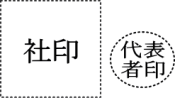 ▶氏　名▶氏　名▶氏　名▶氏　名▶氏　名▶氏　名▶氏　名▶氏　名▶氏　名協　会確認欄□窓口□郵送□領収日入力受講番号